JOB DESCRIPTION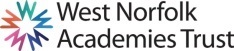 ResponsibilitiesLead an efficient and effective cleaning service for the schoolManaging the Cleaning Staff ensuring Trust policies and Procedures are adhered toManage cleaning staff absence in line with Trust ProceduresResponsible for ensuring that all aspects of Performance Management, Probationary Monitoring, Induction and CPD for cleaning staff are completed in an effective and timely mannerTo manage cleaning staff, allocating them designated areas of the school to clean. Reallocate designated areas to cover any staff absence.Monitor the standard of cleaning throughout the school. Provide regular feedback to cleaning staff and Facilities Manager to ensure standards are maintained.Organise holiday cleaning of the schoolForm part of the interview panel for the appointment of cleaning staff Responsible for managing of cleaning budget and procurement of cleaning supplies and equipmentConduct stock management of consumables and sparesSetting up meetings with staff and communicating relevant informationWorking alongside payroll administratorEnsure compliance with best practice and statutory requirements in the area of Health and Safety and recognise the responsibilities required under the Health and Safety at Work Act 1974To be fully aware and to comply with the instructions under the Control of Substances Hazardous to Health (C.O.S.H.H.)Must possess the necessary interpersonal skills to liaise at all levels and be able to work harmoniously as part of a teamDemonstrate a positive attitude and leads by exampleUndertake other similar duties and activities that fall within the grade and scope of the post as directed by the Headteacher or Senior Leadership TeamJob context and flexibilityThe duties and responsibilities listed in this job description provide a summary of the main aspects of the role.   This is not an exhaustive list and the post holder may be required to carry out other tasks, as deemed appropriate to the grade and nature of the post.This job description is current at the date indicated below but, in consultation with the post holder, it may be changed by the Headteacher to reflect or anticipate changes in the post commensurate with the grade or job title. Due to the routine of the school, the workload may not be evenly spread throughout the year.  Flexibility of hours, and a flexible attitude and willingness to assist others in the team, when required is necessary.The post holder will have a shared responsibility for the safeguarding of all children and young people. The post holder has an implicit duty to promote the welfare of all children and young people.The Trust is committed to safeguarding and promoting the welfare of children and young people and expects all staff and volunteers to share in this commitment. All staff will be subject to an enhanced DBS (Disclosure and Barring Service) check.Where the post holder has a budgetary responsibility, it is a requirement of the role to work within         the Academy’s financial regulations.PERSON SPECIFICATIONSchoolSpringwood High School part of West Norfolk Academies TrustJob TitleCleaning ManagerGradeScale E, point 7 – 11, £10.41 - £11.27/hour (£20,092 - £21,748/year FTE based on a 37 hour week) Please note that salary will be pro-rataHours/weeks25 hours/week 44 weeks/year (term time +6)Responsible toFacilities ManagerWorking WithFacilities ManagerHeadteacherStaffQualificationsEssentialDesirableHow assessedLevel 2 English and MathsAppl/IntLevel 2 IT qualificationAppl/IntExperienceEssentialDesirableHow assessedExtensive experience of working within the cleaning industryAppl/Int/RefExperience of working in a teamAppl/Int/RefSkills, Attributes and KnowledgeEssentialDesirableHow assessedExperience of managing a teamAppl/IntDemonstrate specific skills and qualities required to support Colleagues.Appl/IntAbility to work under pressure with conflicting deadlines and priorities.Appl/IntExcellent teamwork skillsAppl/IntEffective communicatorAppl/IntCommitment to continued personal developmentAppl/IntAbility to use own initiativeAppl/IntDemonstrate a commitment to equal opportunitiesAppl/IntAttention to detail Appl/IntAbility to adapt resources to meet the needs of the departmentAppl/IntProblem solverAppl/IntPersonal qualitiesEssentialDesirableHow assessedGood organisational and time management skills Appl/Int/RefPositive attitude to workAppl/Int/RefGenuine concern for others             Appl/Int/RefDecisive, determined and self-confidentAppl/Int/RefIntegrity, trustworthy, honest and openAppl/Int/RefAccessible and approachableAppl/Int/RefExcellent attendance and punctualityAppl/Int/RefExcellent interpersonal skillsAppl/Int/RefAbility to be flexibleAppl/Int/RefAppl = Application formInt = InterviewRef = Reference